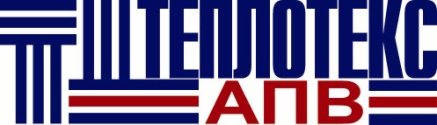 105064,  Москва, ул. Казакова 8-8А, стр. 2Тел.: (495) 775-23-87, 767-15-37. Факс: 775-39-97www.teplotex.ru   E-mail: mail@teplotex.ruОпросный лист расчета системы подпитки отопления.Организация:Организация:Представитель:Представитель:Город:Город:Телефон:Телефон:Объект:Объект:E-mail:E-mail:Данные ЗаказчикаДанные ЗаказчикаПримечаниеВид теплоносителяОбъем системы отопления (включая трассу, трубы, радиаторы и т.д.)    м3Высота системы отопления (высота дома)                                                    м.Рабочее давление системы отопления                                                               БарТемпература в системы отопления С